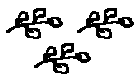 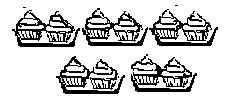 1.  На основу слика запиши изразе са множењем:                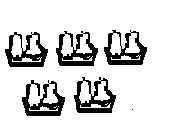             ___   ∙  ___                     ___  ∙  ___3. Дате производе запиши као збир једнаких сабирака и израчунај:4 ∙ 2 =  _____________________ = ___                                   2 ∙ 9 =  _______________________  =  ___5 ∙ 5 = ___________________  = ___                               4 ∙ 4 =  _______________________  =  ___3 ∙ 0 = ___________________  = ___                               8 ∙ 1 =  _______________________  =  ___